РЕКОМЕНДАЦИИпо оценке  выполнения  заданий работыдля оценки метапредметных результатов  для учащихся  7 классов и  вводу данных  в электронные формы1. Рекомендации по оценке выполнения  заданий  диагностической работы по смысловому  чтению для учащихся  7 классовПроверка и оценка выполнения заданий осуществляется на основе приведенных ниже рекомендаций.Работы учащихся проверяются и оцениваются учителями-предметниками, преподающими в тестируемом классе математику,  русский  язык  и/или литературу, историю или обществознание и любой из естественнонаучных предметов.Важно обратить внимание на то, что часть ответов учащихся не нуждается в проверке (задания с выбором ответа), результаты выполнения  таких  заданий будут непосредственно вводиться в электронную форму. Номера таких заданий выделены фоном. Часть ответов должна быть оценена до введения в электронную форму — именно эти задания и проверяются учителями, номера этих заданий не выделены  фоном.  Проверяются  только  те  задания,  номера  которых  НЕ выделены   фоном.Ниже приводится описание ответов и критериев для оценки  выполнения всех заданий четырех вариантов работы.2.Рекомендации  по  вводу  данных  в электронные формыПосле завершения проверки и оценки работ учащихся осуществляется ввод данных в электронные формы. В электронную форму для задания с  выбором ответа вводится номер ответа или ответов, обведенных  учеником (например, 1, 2,  3 или 4). Если ответа нет (не обведен ни один ответ), то вводится латинская буква«N».Для заданий со свободным ответом используется следующий способ введения информации. вводится балл, выставленный в клетку на полях около задания экспертом при проверке выполнения задания (0 или 1 2). Если ответ не дан (место для ответа оставлено пустым, нет записей, пометок или рисунков), то в электронную форму вводится буква «N». Буква «N» должна быть записана  в  клетке на полях около задания.Ко.п.пентарии для ввода результaтoв в электронные фop.пьі выделены курсиво.п и красны.п цвето.п.МАТЕМАТИКА  - ВАРИАНТ  4 (Кириллическая система счисления)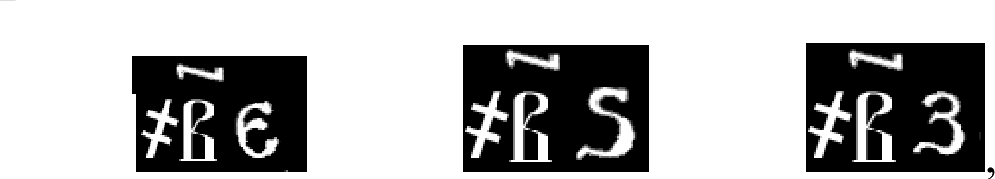 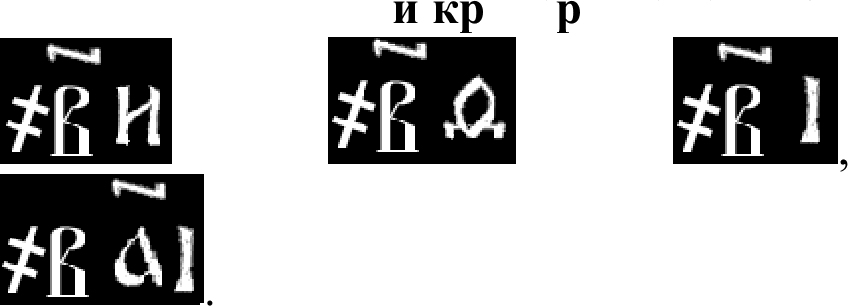 ИСТОРИЯВАРИАНТ  4 (Экзамен для добродетельных и  мудрых)РУССКИЙ ЯЗЫКВАРИАНТ  4 (Дорога  в историю языка)ЕСТЕСТВОЗНАНИЕВАРИАНТ 4 (Выращиваем кристаллы)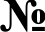 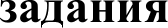 Ответы (образец ответа/правильный ответ/описание ответа) и критерии оценивания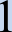 Ответ: 3) титло1 балл — дан правильный ответ.0 баллов — другие ответы.Вводится номер отвста плп ответов, оfi«еdённых ученпко.и. €с.зі/ оіпвета неіп,  то вводится .1атинс’кая  f›уква  «N». Пpti подсчёіпе 6›a.1.to в введённый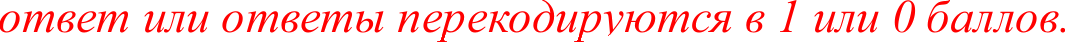 2Ответ: буква — добро, число — 4.1 балл — дан правильный ответ.0 баллов — другие ответы.Вводится 1 ti.1ti 0. Ee.1и отвста нет, то вводится латинская бэvква «N».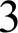 Ответ.' Верно-Неверно-Верно1 балл — дан правильный ответ: все три ответа выбраны верно.0 баллов — другие ответы.Вводится 1 ti.1ti 0. Ee.1и отвста нет, то вводится латинская бэvква «N».4В  ответе  есть  указание  на  то,  что  сначала  писались  единицы,   а  затемдесяток. Или: цифра десять идет после единиц, как в названии чисел второго десятка.Примеры  верных ответов:Первой цифрой были все числа от 1 до 9, а после нее ставилась буква i (10) чтобы показать что число — двузначное.Сначала число от 1 до 9, а потом 10 (i).При записи чисел от 11 до 19, они пишутся и говорятся в обратном порядке (11=1+10).1 балл — дан правильный ответ.0 баллов — другие ответы.Вводится 1 ti.1ti 0. Ee.1и отвста нет, то вводится латинская бэvква «N».5Ответ:	— 97;	'	- 743; *BClt В - 2222.2 балла — дан правильный ответ: все три числа записаны верно.1 балл — два числа записаны верно, одно число или записано с ошибкой или отсутствует.0 баллов — другие ответы.Вводится 2, 1 и.1и 0. Ee.1и ответа нет, то вводится .1атинская 61vква «N».6Ответ:  Варианты ответа:2005 -	, 2006 -	, 2007 -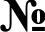 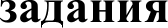 Ответы (образец ответа/правильный ответ/описание ответа)ите ии оценивания2008 -	, 2009 -	, 2010 -2011 -2 балла — дан правильный ответ: число в кириллической записи соответствует числу в современной системе; проставлен знак, означающий тысячи и титло (положение титла не принципиально).1 балл — число записано верно, но отсутствует титло и/или знак тысяч.0 баллов — другие ответы.Вво0ится 2, 1 и.1и 0. Ee.1и ответа нет, то вводится .1атинская 61vква «N».7Ответ: 862 mд.Решение:  год на памятнике:  6000 + 300 + 70 = 6370;год в современном летоисчислении: 6370 — 5508 = 862.2 балла — дан правильный ответ: число прочитано верно, перевод в современное  летоисчисление  выполнен корректно.1 балл — допущена ошибка при чтении числа, перевод выполнен корректно (с учетом сделанной ошибки) или число прочитано верно, но допущена арифметическая ошибка при переводе.0 баллов — другие ответы.Вво0ится 2, 1 и.1и 0. Ee.1и ответа нет, то вводится .1атинская 61vква «N».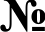 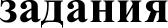 Ответы (образец ответа/правильный ответ/описание ответа) и критерии оценивания8Ответ: 3) О подготовке чиновников в Древнем Китае1 балл — ответ выбран верно.0 баллов — другие ответы.Вводится номер отвста или omвemotl, обоведённых ученико.1 f. €U 7H  О/17Нб/17ЛH€'IE,  ПIO  •ЯО  НИІ€'Я .7ОlпинсКОЯ  €›уква ‹IN». Пpti подсчёте €›mlloв  вве0ённый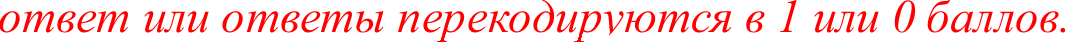 9Ответ: 2 тьlс. или 2-3 тыс.1 балл — дан правильный ответ.0 баллов — другие ответы.Вводится 1 ti.1ti 0. Ee.1и отвста нет, то вводится латинская бэ уква «N».10Ответ: Нагрудная нашивка — мандаринский квадрат или буфан — указывалана принадлежность к определенному рангу.1 балл — правильно обведено предложение.0 баллов — обведены только слова «нагрудная нашивка» или другие ответы.Вводится 1 ti.1ti 0. Ee.1и оіпвета нет, то в‹1одится латинская бэvквa «N».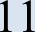 Ответ: 2), 3)2 балла — выбраны два правильных ответа, при этом не выбран ни один неверный ответ.1 балл — выбран только один правильный ответ, при этом не выбран неверный ответ.0 баллов — другие ответы.Вводится номер отвста или omвemotl, обэведённых ученико.1 f. €U 7H О/17Нб/17Лнеіп,  то вводится .1атинс’кая  6›yкtla «N». Пpti  подсчёте 6›mlloв  вве0ённый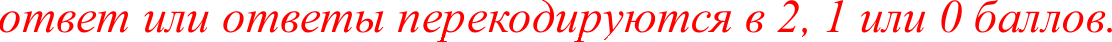 12Ответ:   2)   (Сколько	людей  претендовало	на  получение	чиновничьей должности?)1 балл — ответ выбран верно.0 баллов — другие ответы.Вво0ится номер отвста или omвemotl, обэведённых ученико.1 f. €U 7H О/17Нб/17Лнеіп,  то вводится .1атинс’кая  6›yкtla «N». Пpti  подсчёте 6›mlloв  вве0ённый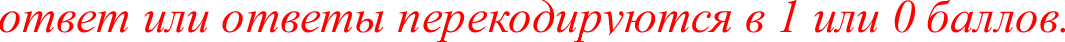 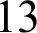 Ответ: Придворные  чиновники.  В качества  доказательства указано, что наодежде  изображена птица.2 балла — дан верный ответ и приведен верный аргумент. 1 балл — дан верный ответ и не приведен верный аргумент. 0 баллов — другие ответы.Вво0ится 2, 1 и.1и 0. Ecлti отвеіпа нет, то вводится lатинская бэvквa «N».14Ответ:  (в  любой  верной  по смыслу  редакции):  Не сдавший  экзамен могпопытаться на следующий год и сдавать его неограниченное количество раз, так могли одновременно сдавать экзамен дед, отец и сын.1 балл — дан правильный ответ.0 баллов — другие ответы.Вво0ится 1 ti.1ti 0. Ee.1и отвста нет, то вводится латинская бэvква «N».№ заданияОтветы (образец  ответа/правильный ответ/  описание  ответа) и критерии оценивания15В ответе в любой последовательности названы два способа проверки:поиск родственного слова, где проверяемый гласный под ударением (в сильной позиции);обнаружение полногласия (неполногласия)/ обращение к этимологии слова / изучение истории (происхождения) слова / поиск родственных слов в других языках.2 балла — названы оба способа.1 балл — верно назван только один способ.0 баллов — другие варианты.Вво0ится 2, 1 и.1и 0. Ee.1и ответа нет, то tltloдumcя .1атинская бlvква «N».16Ответ: 3 (анализируют слова из разных славянских языков)1 балл — выбран верный ответ и никакие другие.0 баллов — другие варианты.Вво0ится номср ответа и.1и от‹1етов, об›ведённых ученико.›і. Если ответа нeпl, ino вводtітся .1атинская бэуква «N». При по0счёіпе	вве0ённый оіпвет илti отвсты перекодирvются в 1 или 0 бралlов.17Ответ:  1) сторона  2) голова 3) ворота2 балла — даны три верных ответа.1 балл — даны только два верных ответа.0 баллов — другие варианты.Вводится 2, 1 и.1и 0. Ee.1и ответа нет, то вво0иіпся .1атtінская б›vква «N».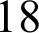 Ответ: 1) прах 2) здравие1 балл — даты два верных ответа.0 баллов — другие варианты.Вводится 1 ti.1ti 0. Ee.1ti отвста нет, то вводится .1атинская 61vква «N».19Ответ: упрекать — поперечный, оборона — брань, мрачный — обморок.2 балла — верно приведены две пары из названных выше и никакие другие.1 балл — верно приведена только одна пара (помимо нее могут быть приведены неверные) ИЛИ две верные пары наряду с неверными.0 баллов — другие варианты.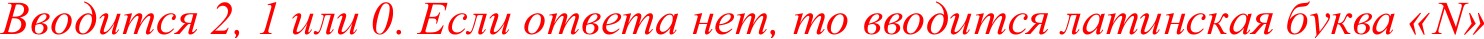 20Ответ: 1, 31 балл — выбраны два правильных ответа и никакие другие.0 баллов — другие варианты.Вводится нo.viep ответа плп ответов, оfiнеdённых ученііко.и. €c.iii ош«елзп нeпl, ino вводtітся .1атинская бэуква «N». При подс чёте б›а.1.lов в‹1едённьш оіпвет илti отвсты перекодирvются в 1 и.1и 0 бэa.1.1ов.21В ответе  указывается  на то,  что  название  солодка  связано  со словом  сладкий(сладкая).1 балл — приведен верный ответ.0 баллов — любой другой вариант выполнения.Вводится 1 ti.1ti 0. Ee.1ti отвста нет, то вводится .1атинская 61vква «N»..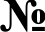 заданияОтветы (образец  ответа/правильный ответ/описание ответа) и критерии оценивания22Ответ:Н тарелка	D скрепкаD  2 стеклянных банки	Н   веревочка из шерстиО  соломинка	О   поваренная сольО  ручка	Н  мискаН  кальцинированная сода	О  клейН  вода	Н  ниткаН  карандаш	О термометр2 балла — отмечены 8—9 верных элементов ответа и неверные не отмечены. 1 балл — отмечены 6—7 верных элементов ответа и неверные не отмечены. 0 баллов — другие ответы или ответ отсугствуют.Вводится 2, 1 и.1и 0. Ecлti отвеіпа нет, то вводится латинская бэvква «N».23Ответ: 2), 3), 5)1 балл — варианты ответов выбраны верно.0 баллов — другие ответы.Вво0иіпся номер ответа  плп ответов,  оfiнеdенных ученгіко.іі.  €слп ошеешпнеіп,  то вводится .1атинс’кая  6›yкtla «N». Пpti  подсчёте 6›mlloв  вве0ённый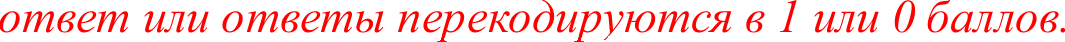 24Ответ: 1) сталактит 2) сталагмит1 балл — приведены оба элемента ответа.0 баллов — другие ответы.Вводится 1 ti.1ti 0. Ee.1и отвста нет, то вводится латинская бэvква «N».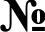 заданияОтветы (образец  ответа/правильный ответ/описание ответа) и критерии оценивания25Ответ:Указан  третий кристаллУ одного вещества кристаллы одинаковой формы (У этот кристалла такая же форма).2 балла — верно указан кристалл и приведено объяснение, в котором есть ссылка на одинаковую форму.1 балл — верно указан кристалл, в пояснении в общем говорится о сходстве с кристаллом в тексте задания, но не упоминается о форме.0 баллов — другие ответы или ответ отсутствует.ВвОЙ НІИСЯ Й, 1 Iï.7Iï Й. Л6.7ff Of tSПшп нeт, то вводится .1атинская €эvква «N».26Ответ:   1)   Выбран   ответ   «Нет».   2)   В   обосновании   указано   на   то, чтоверевочка должна впитывать воду (по веревочке должна проходить вода), а леска не пропускает воду.2 балла — приведено оба элемента ответа1 балл — верно указан элемент 1, но в объяснении в явном виде не говориться о необходимости пропускать воду веревочкой.0 баллов — другие ответы или ответ отсутствует.Вводится 2, 1 и.1и 0. Ecлti отвеіпа нет, то вводится латинская бэvквa «N».27Возможный  ответ:Скорость роста сталагмитов примерно 1 см за 100 лет. 67 м = 6700 см.6700 Х 100 лет = 670 000 летОтвет: примерно 670 тыс. лет.2 балла — найдена необходимая информация в тексте и сделаны верные расчеты.1 балл — найдена необходимая информация в тексте и сделаны расчеты, но в них допущена ошибка.0 баллов — другие ответы или ответ отсутствует.Вводится 2, 1 и.1и 0. Ecлti отвеіпа нет, то вводится латинская бэvква «N».28Возможный  ответ:В Крыму. В качестве обоснования указывается на то, что образование кристаллов лучше идет при более высокой температуре (там, где тепло) ИЛИ более высокой влажности.1 балл — приведен ответ, в котором выбрана пещера в Крыму и есть указание на то, что там более высокая  температура  или более высокая влажность.0 баллов — другие ответы или ответ отсутствует.Вводится 1 ti.1ti 0. Ee.1и отвста нет, то вводится латинская бэvква «N».